Prace uczniów na sprzęcie pozyskanym w ramach programu Laboratoria Przyszłości.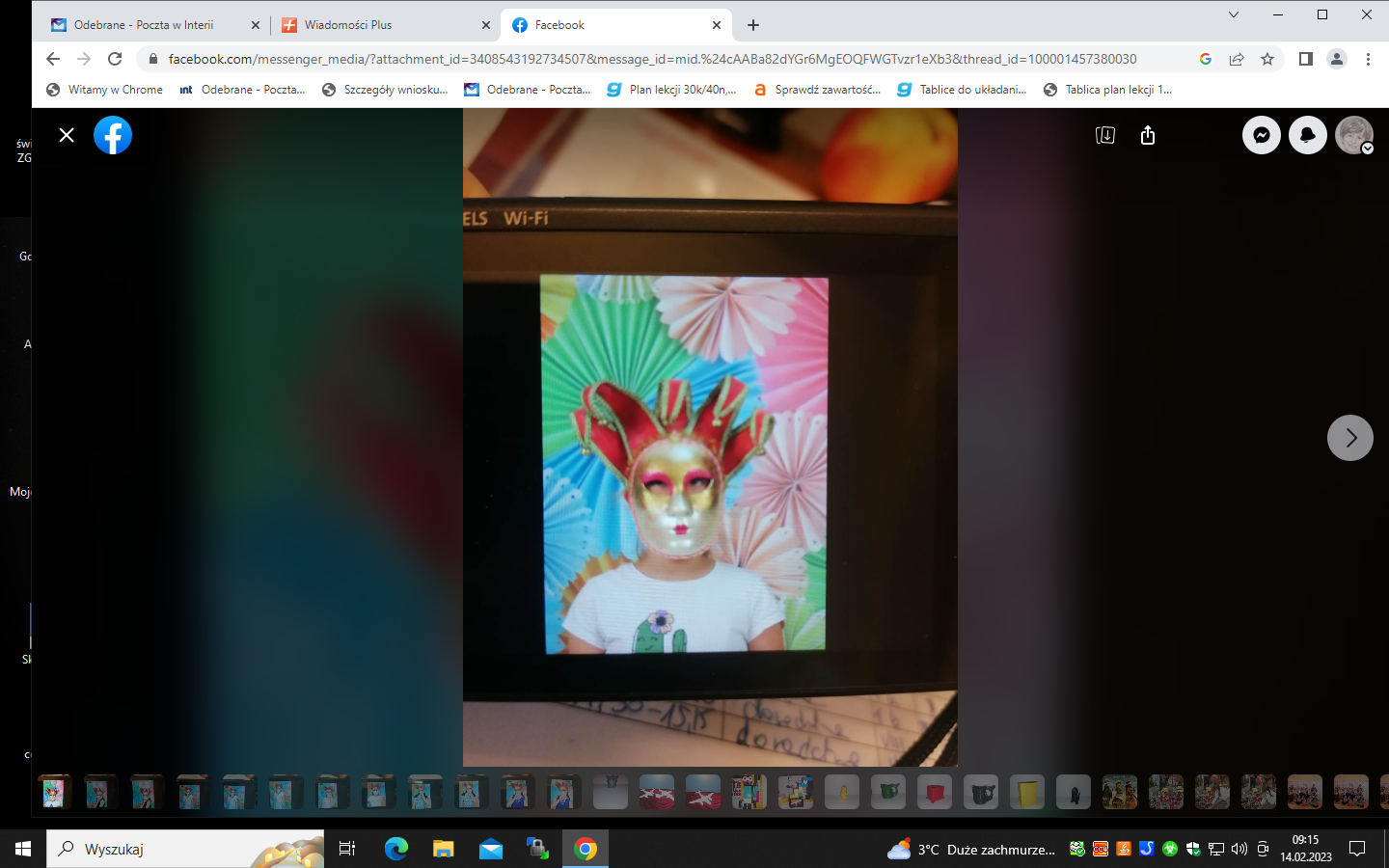 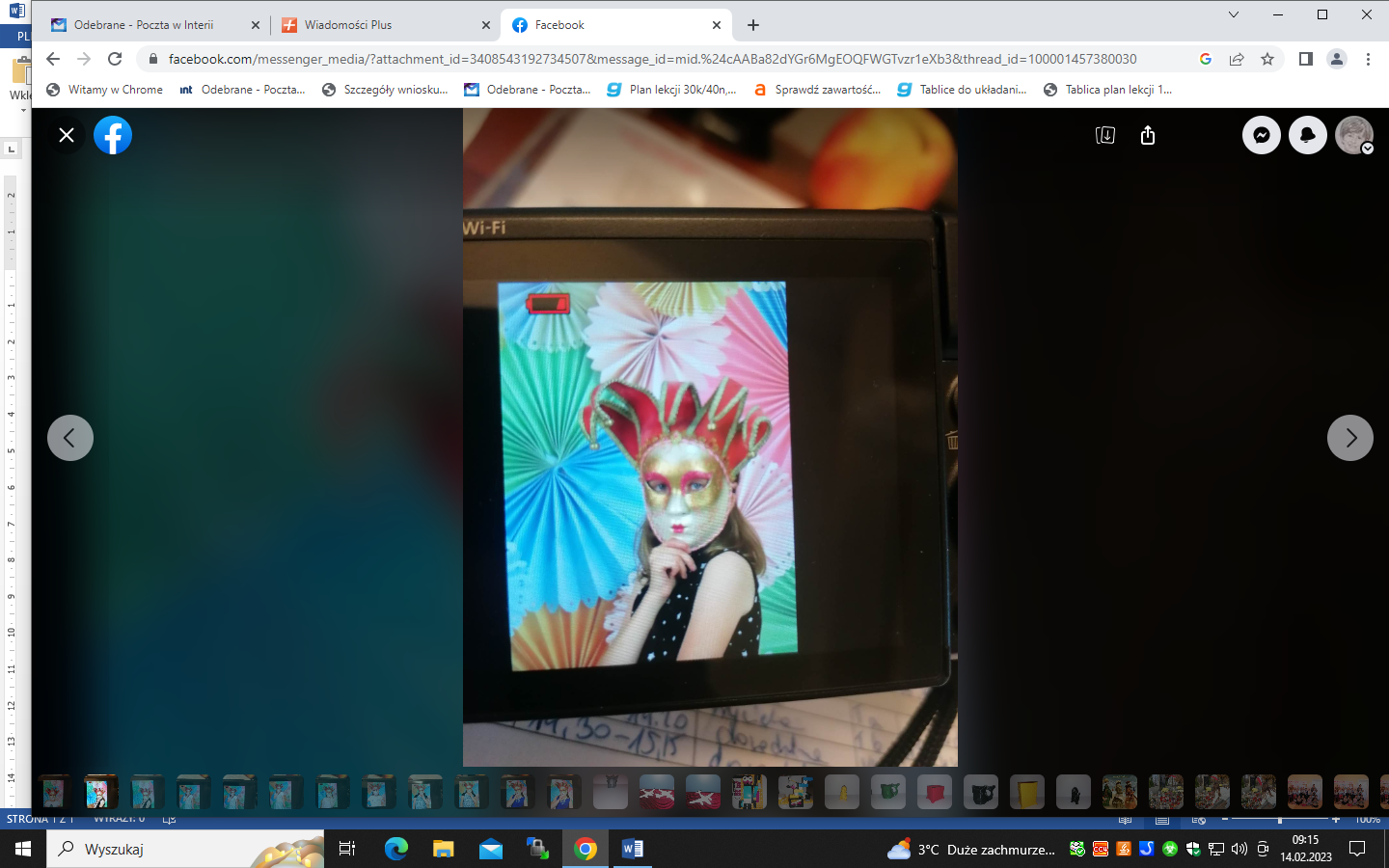 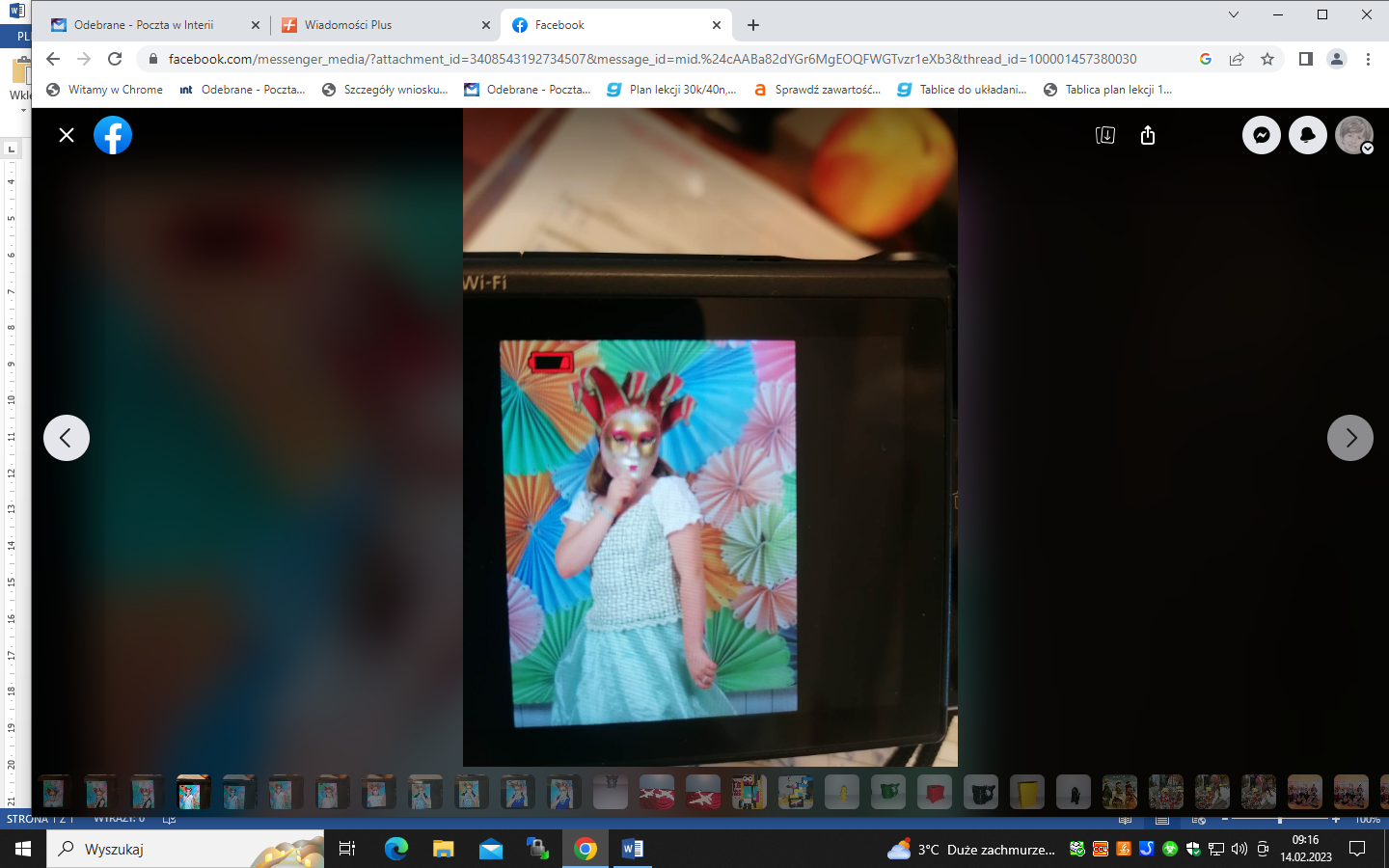 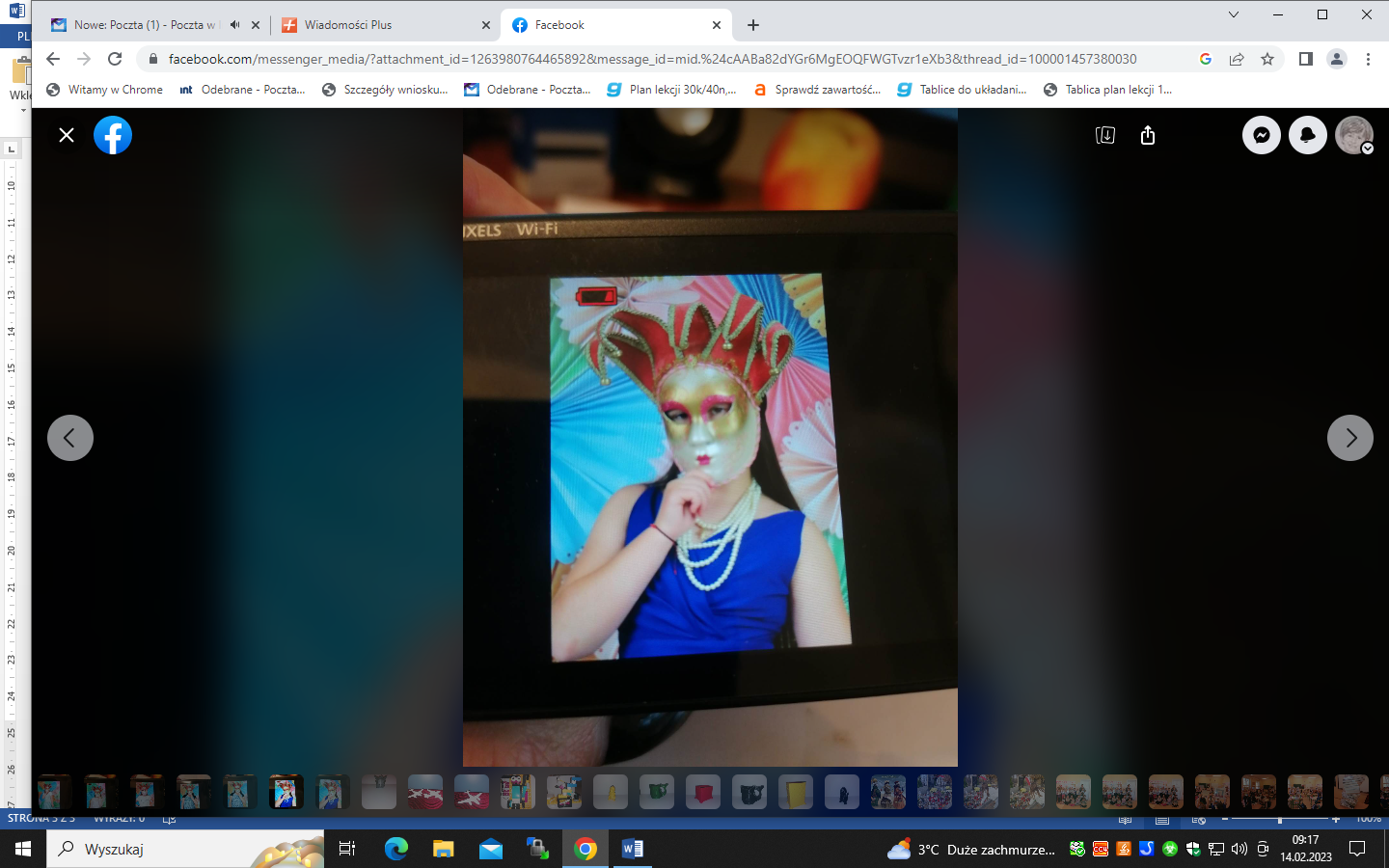 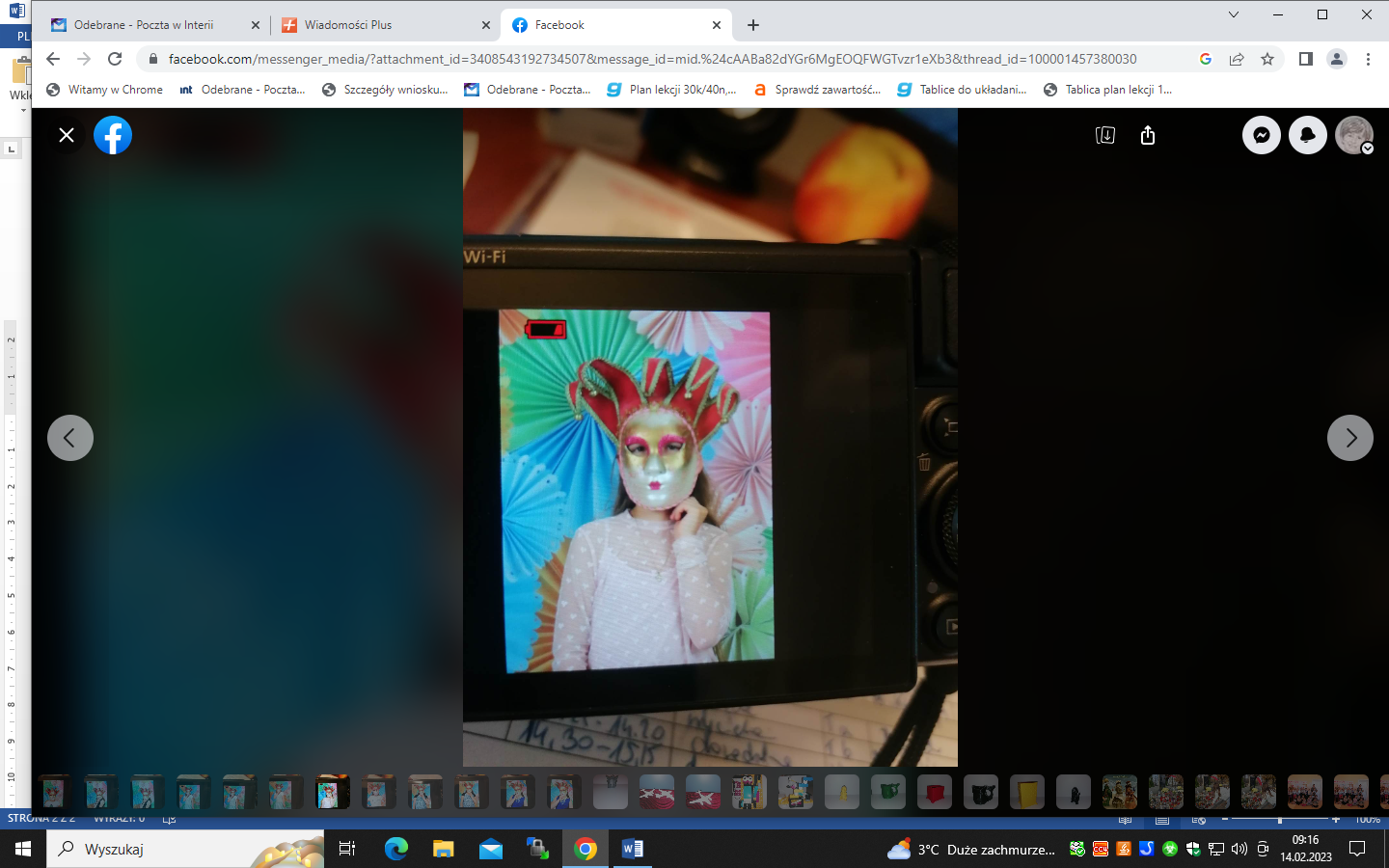 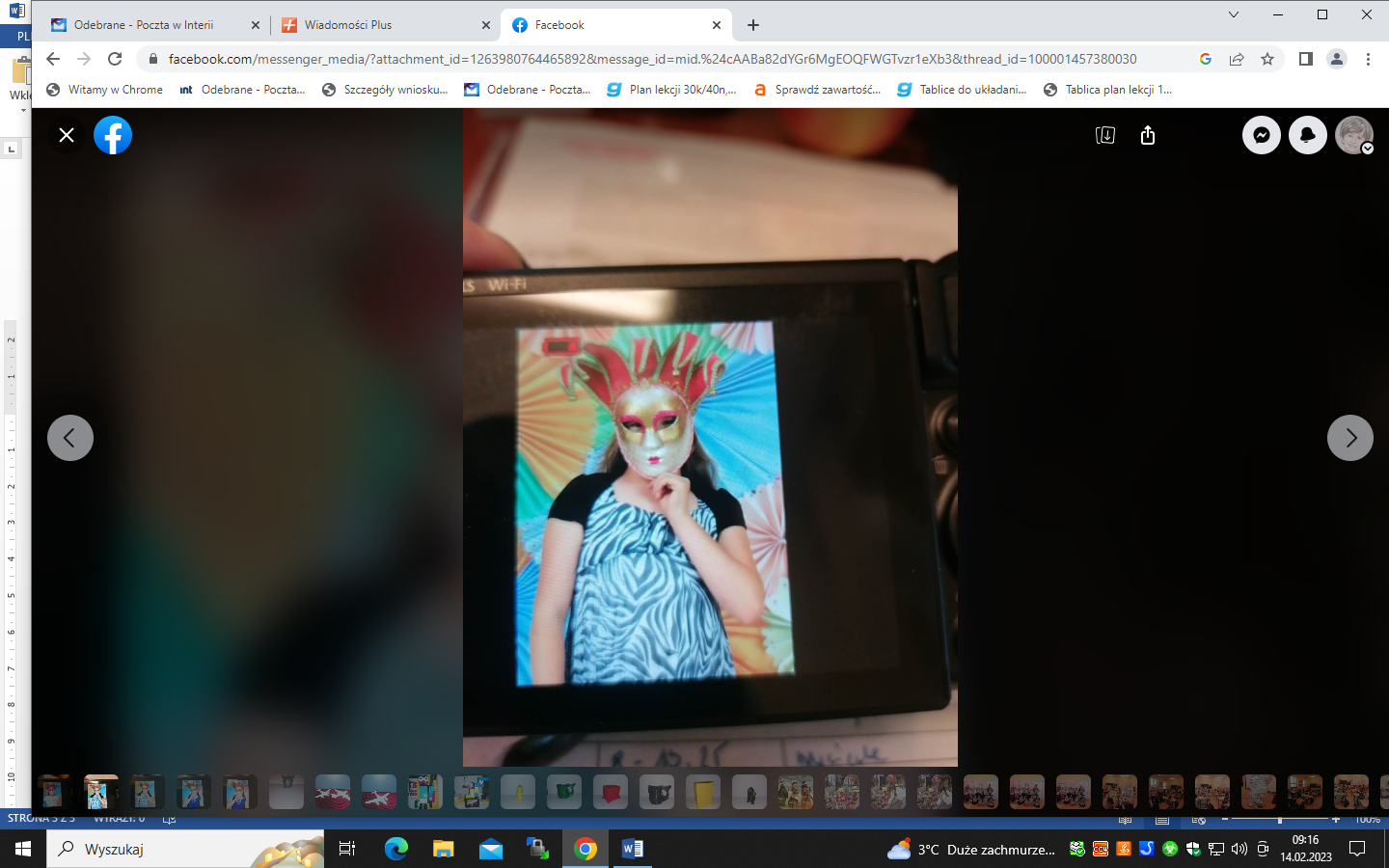 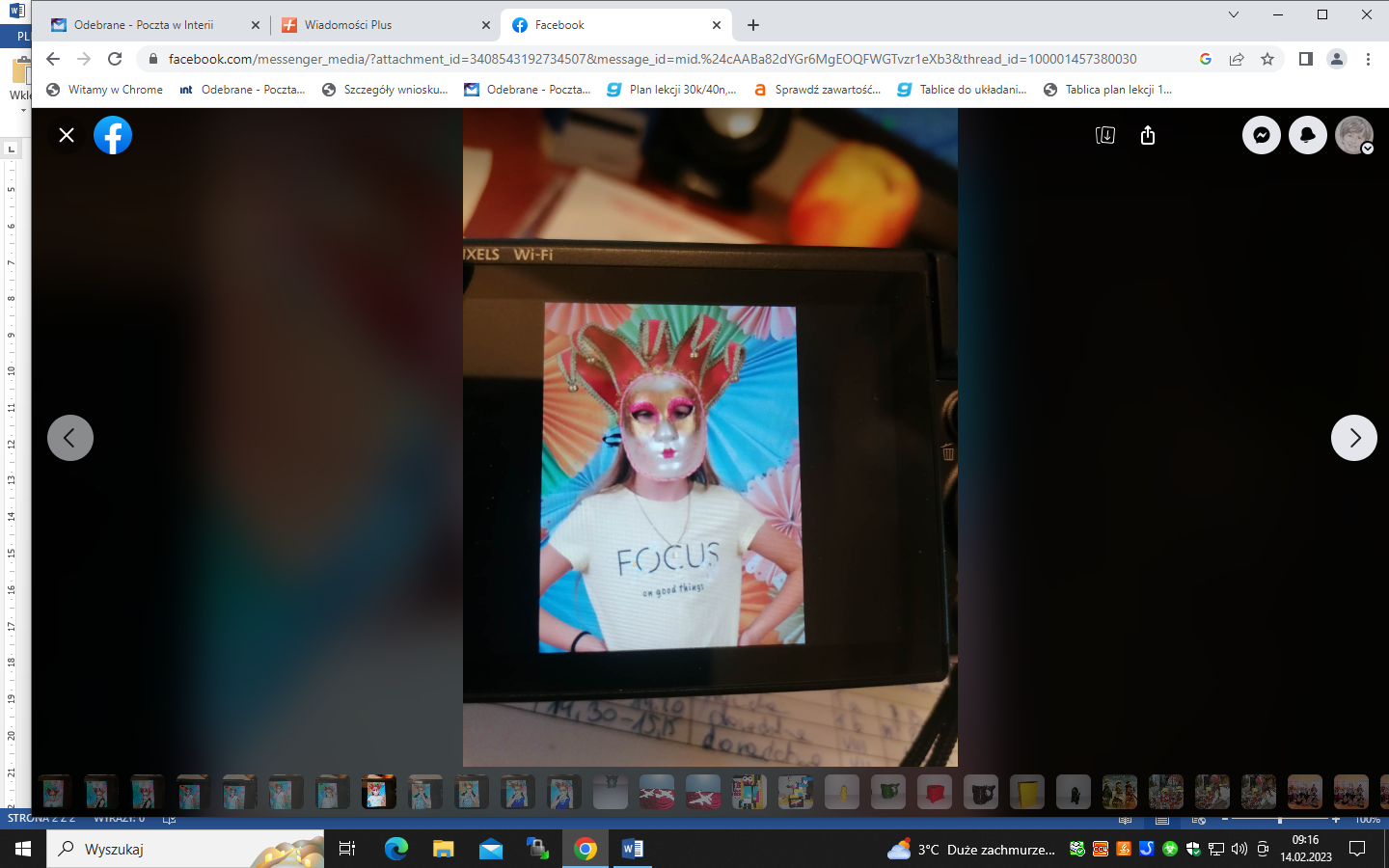 #LaboratoriaPrzyszłości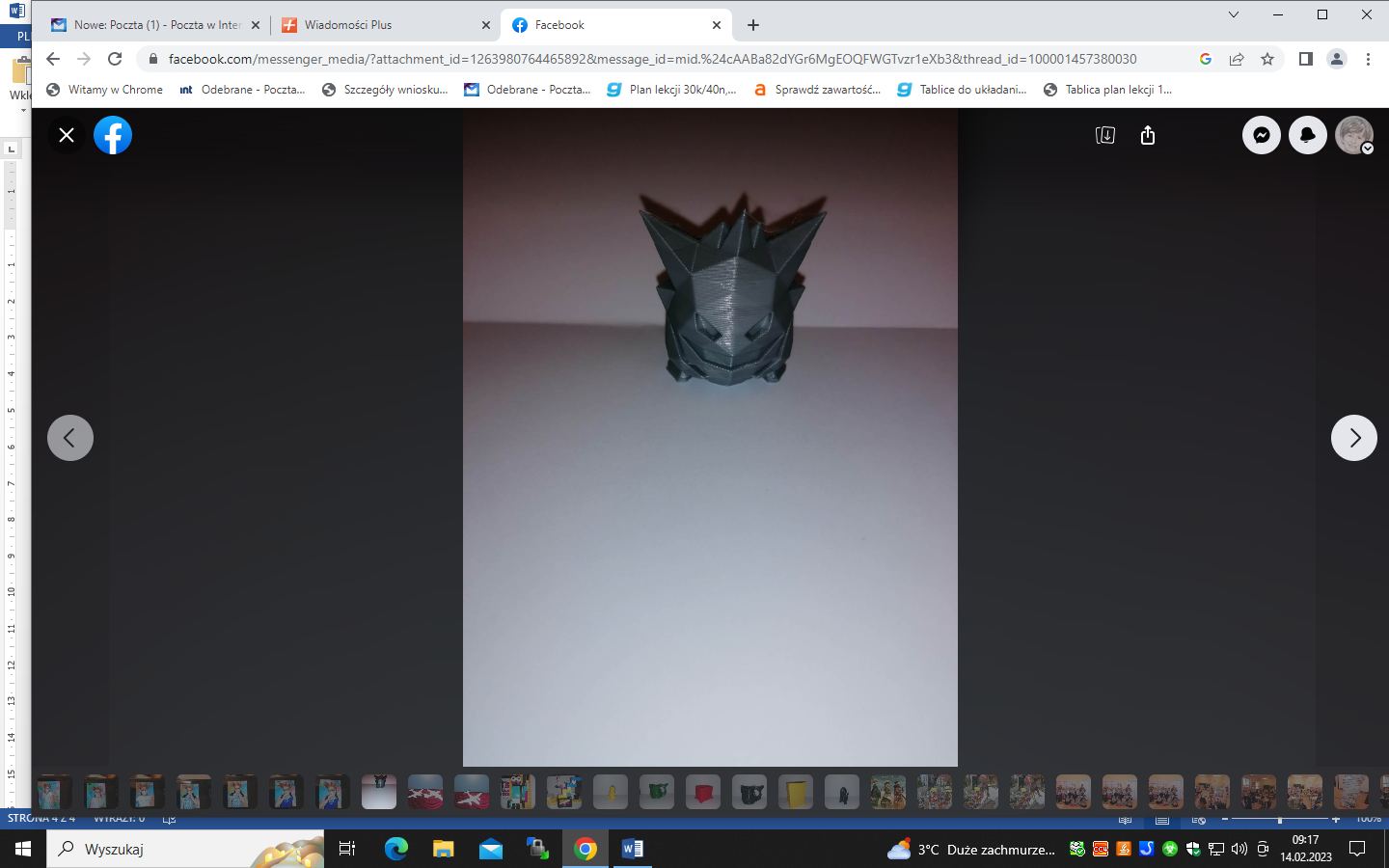 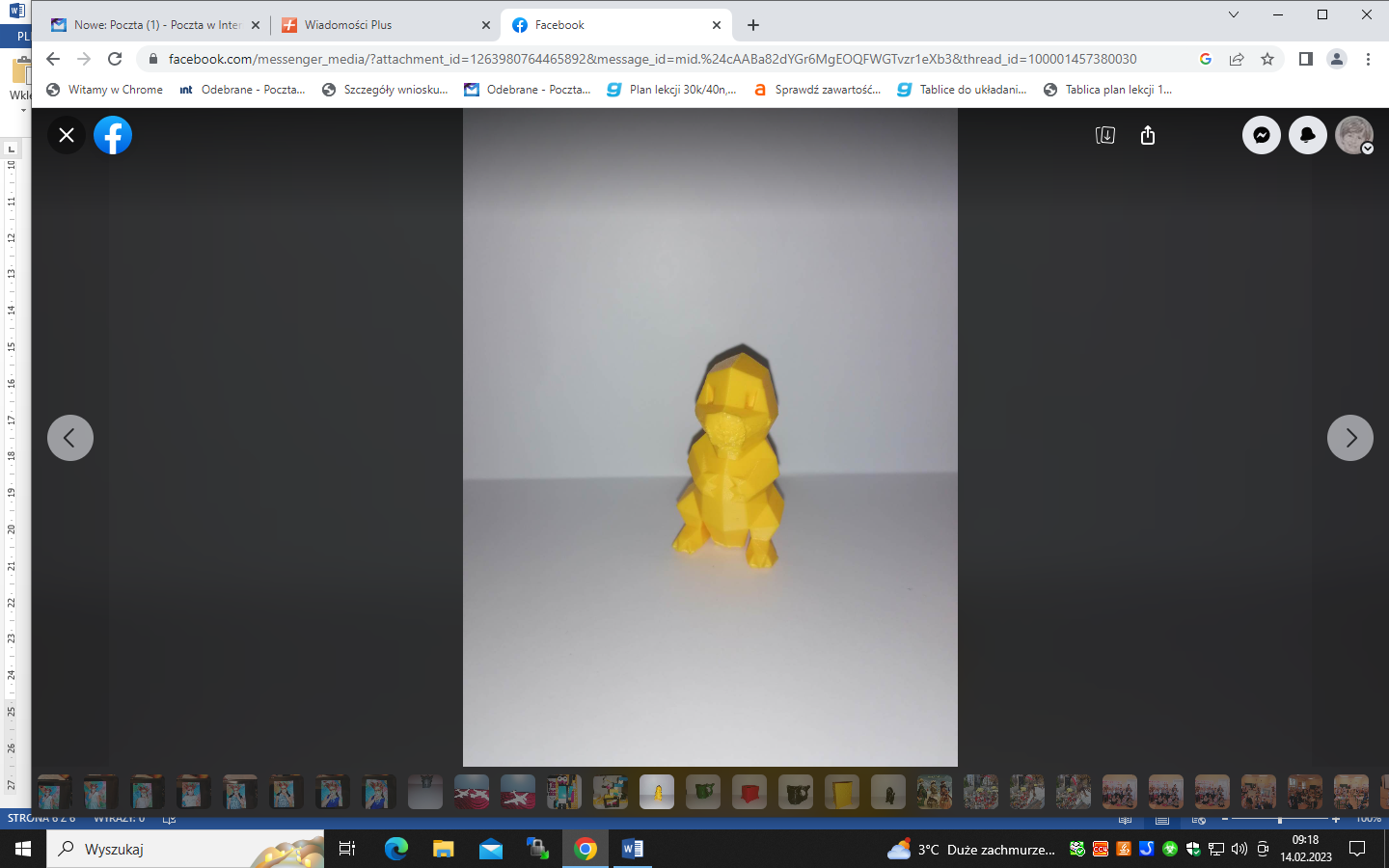 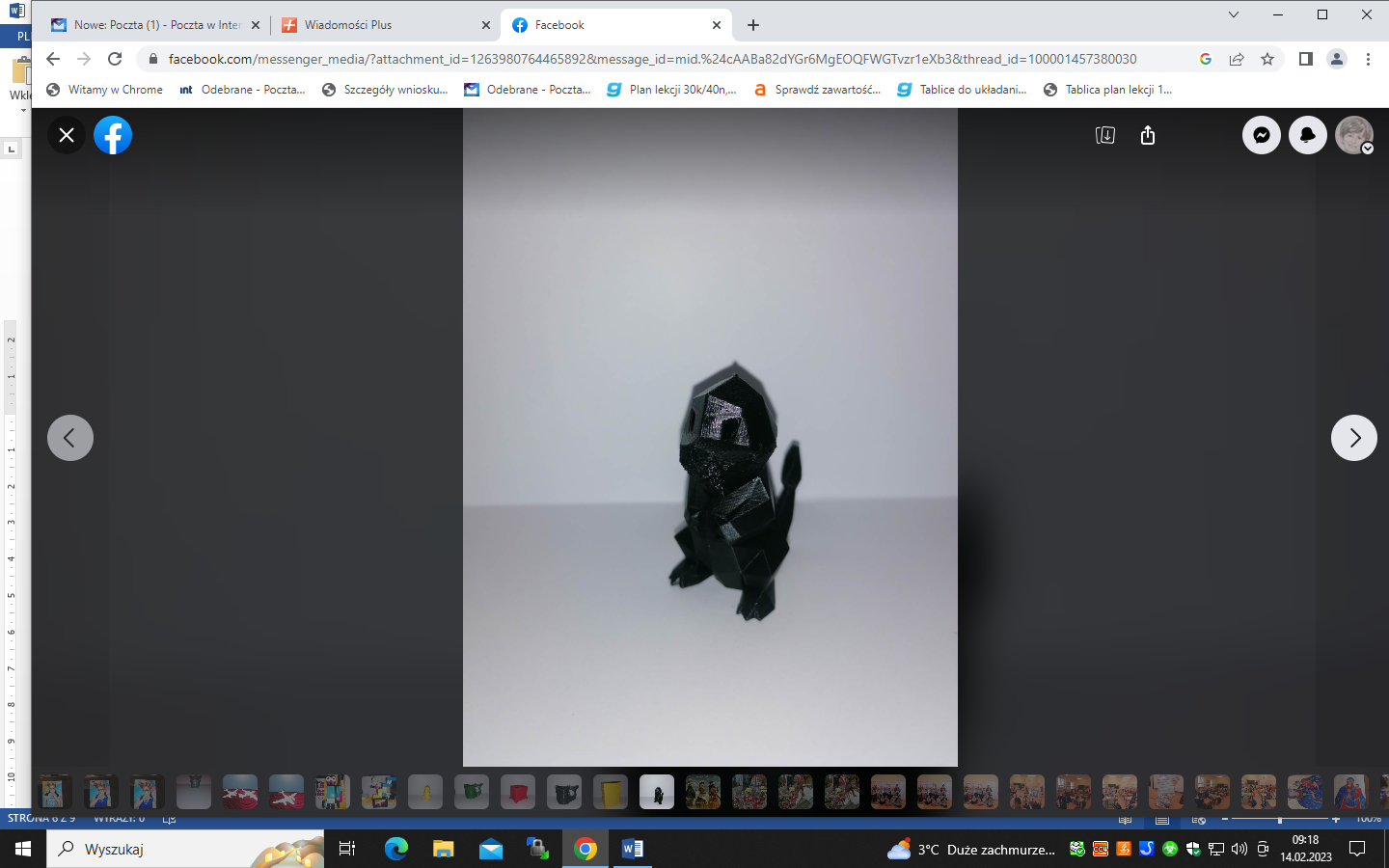 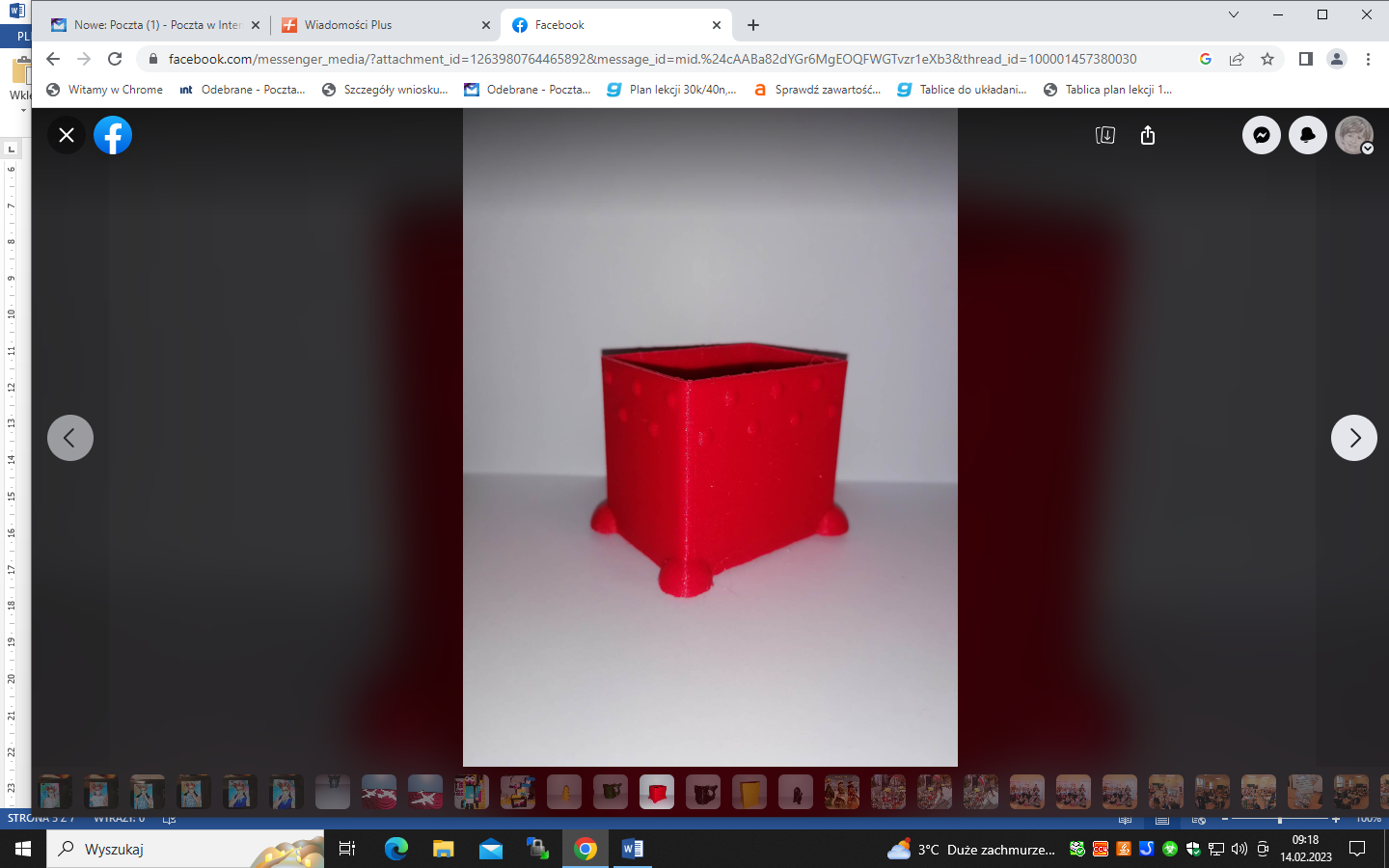 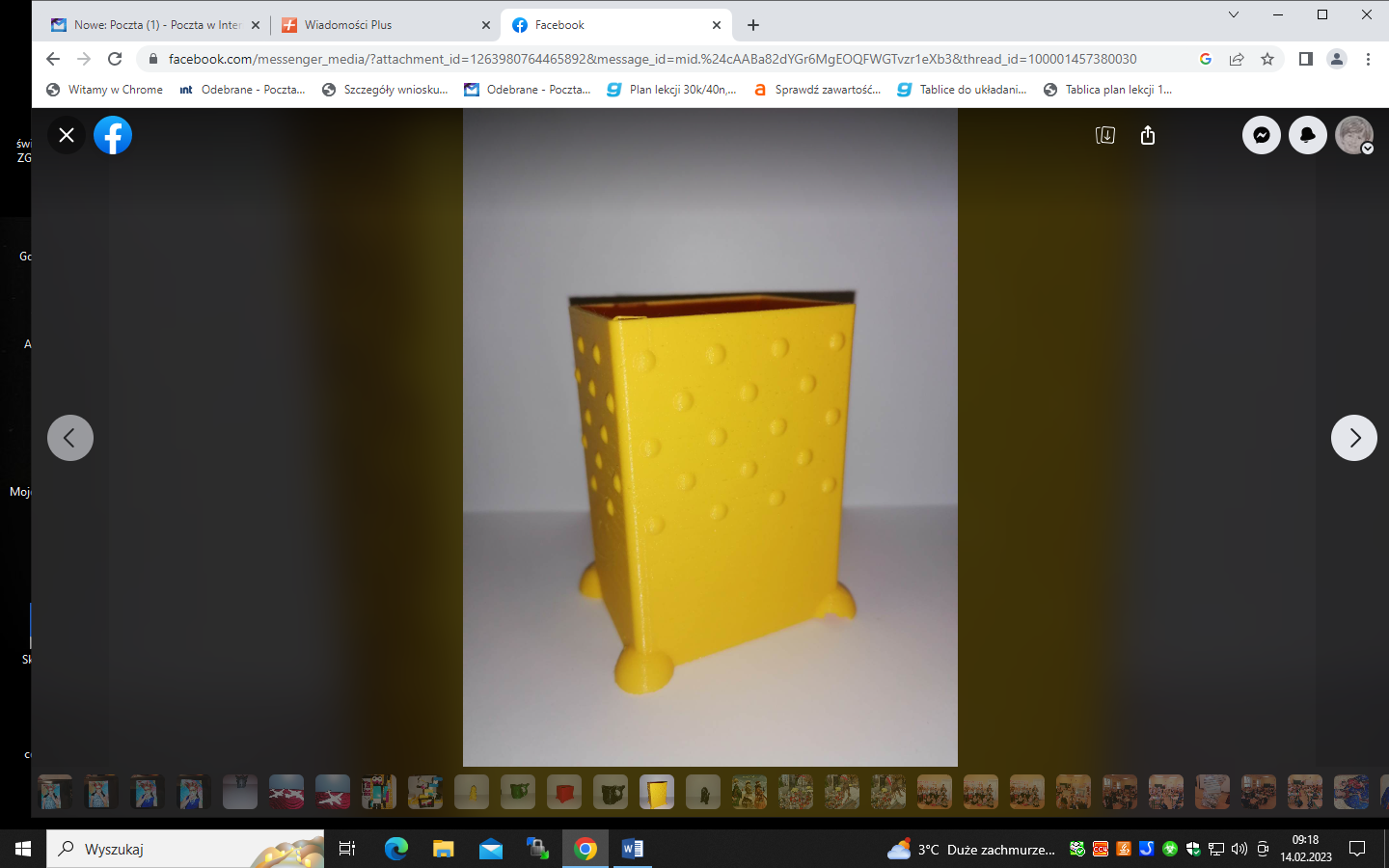 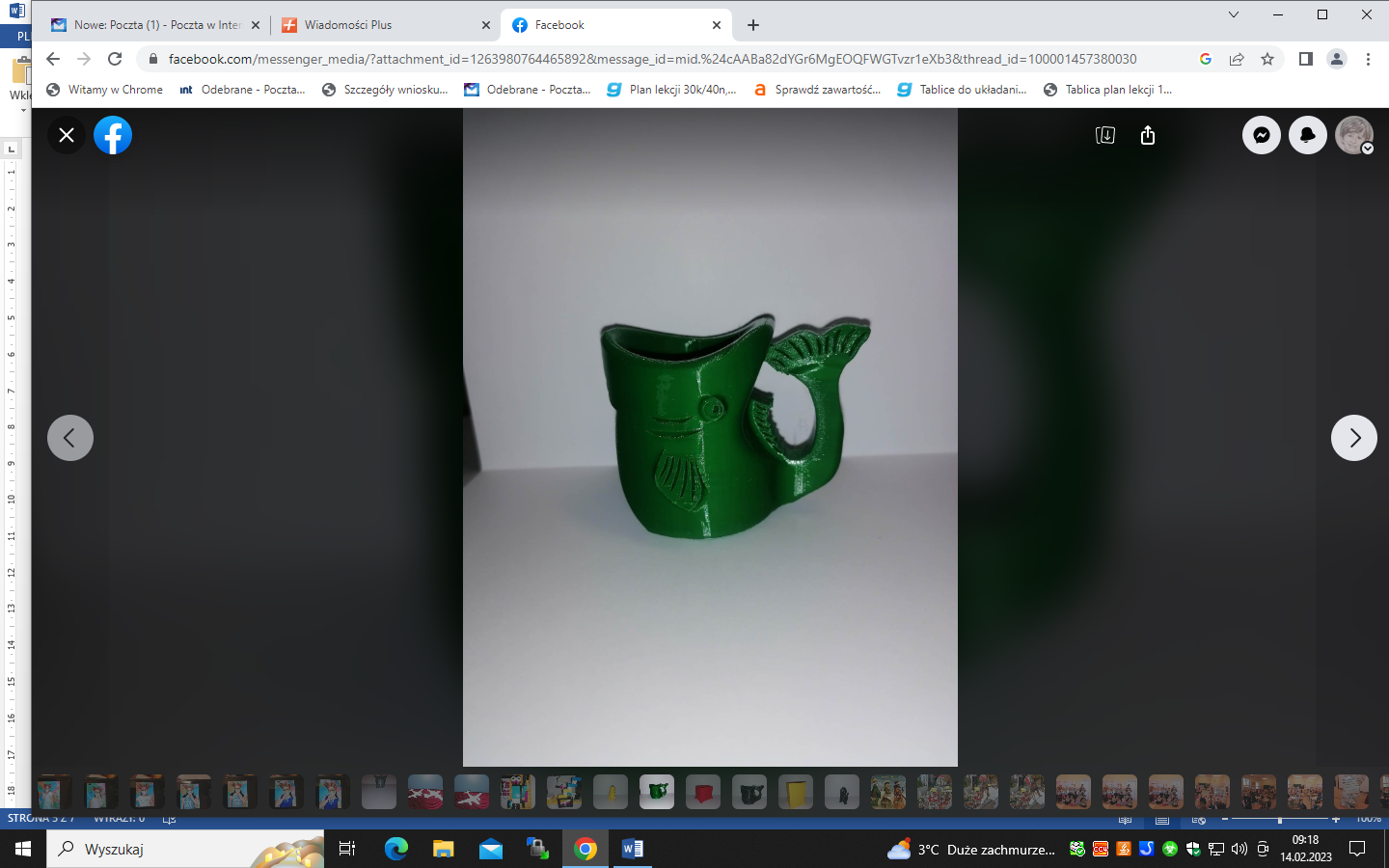 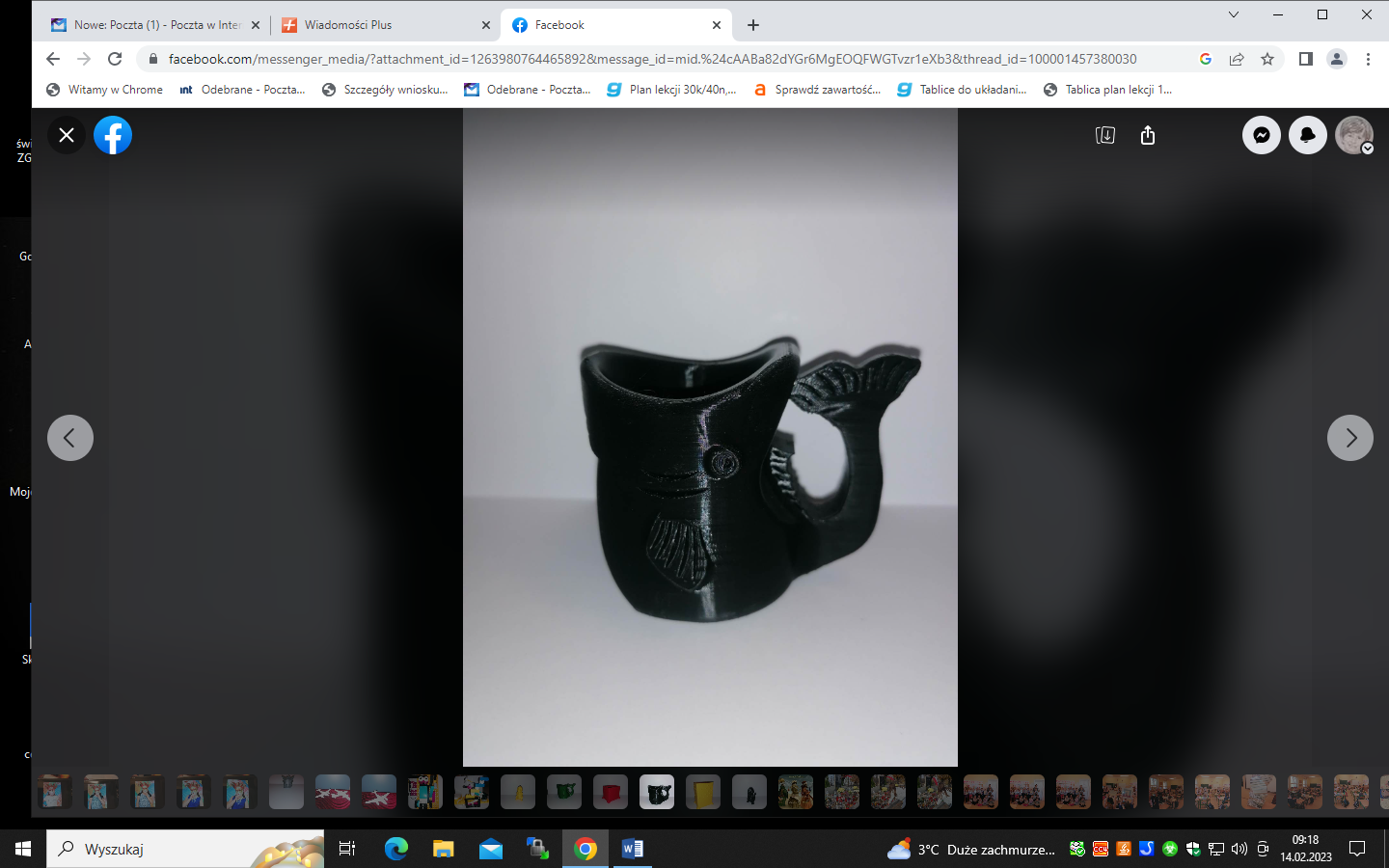 #LaboratoriaPrzyszlosci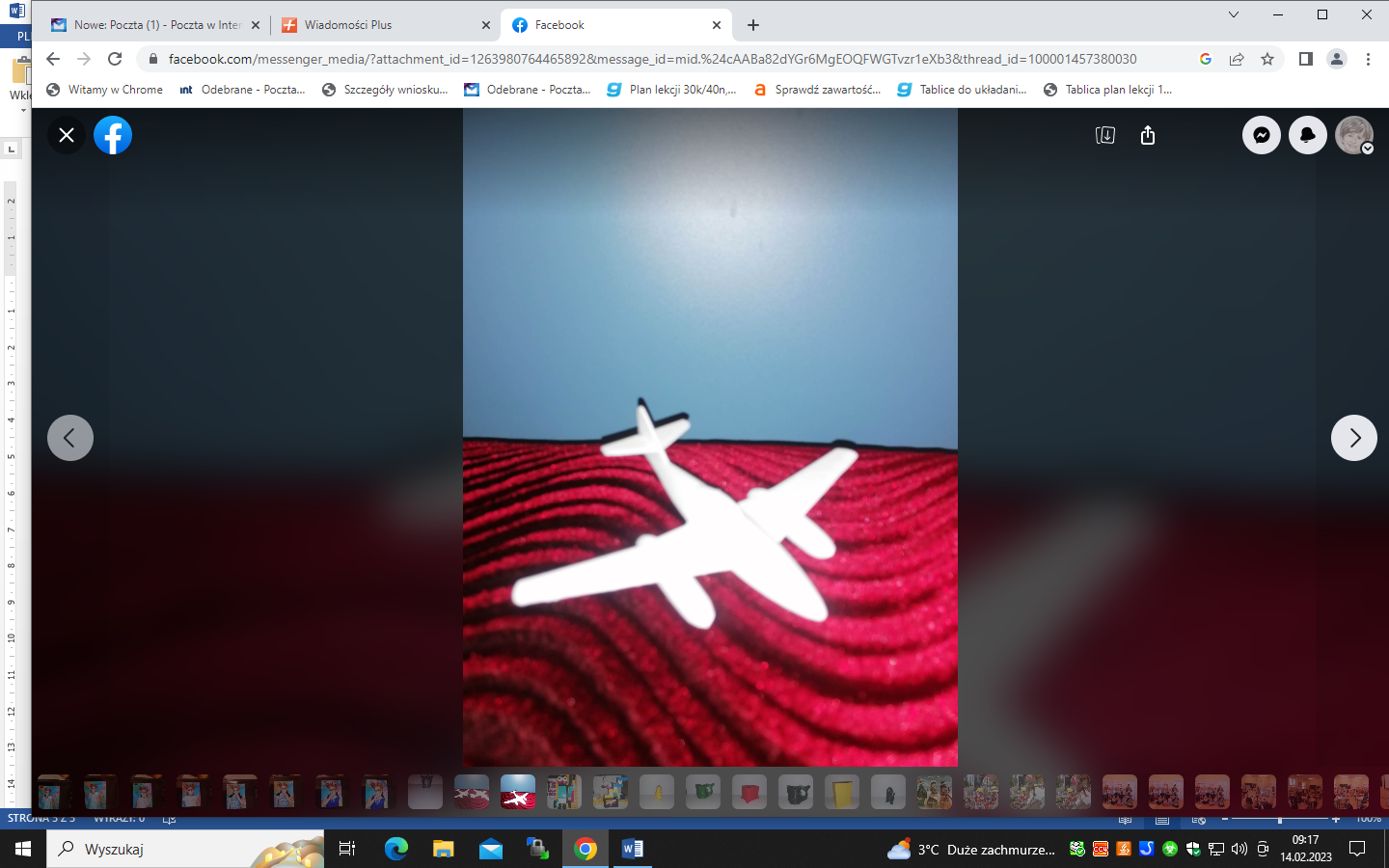 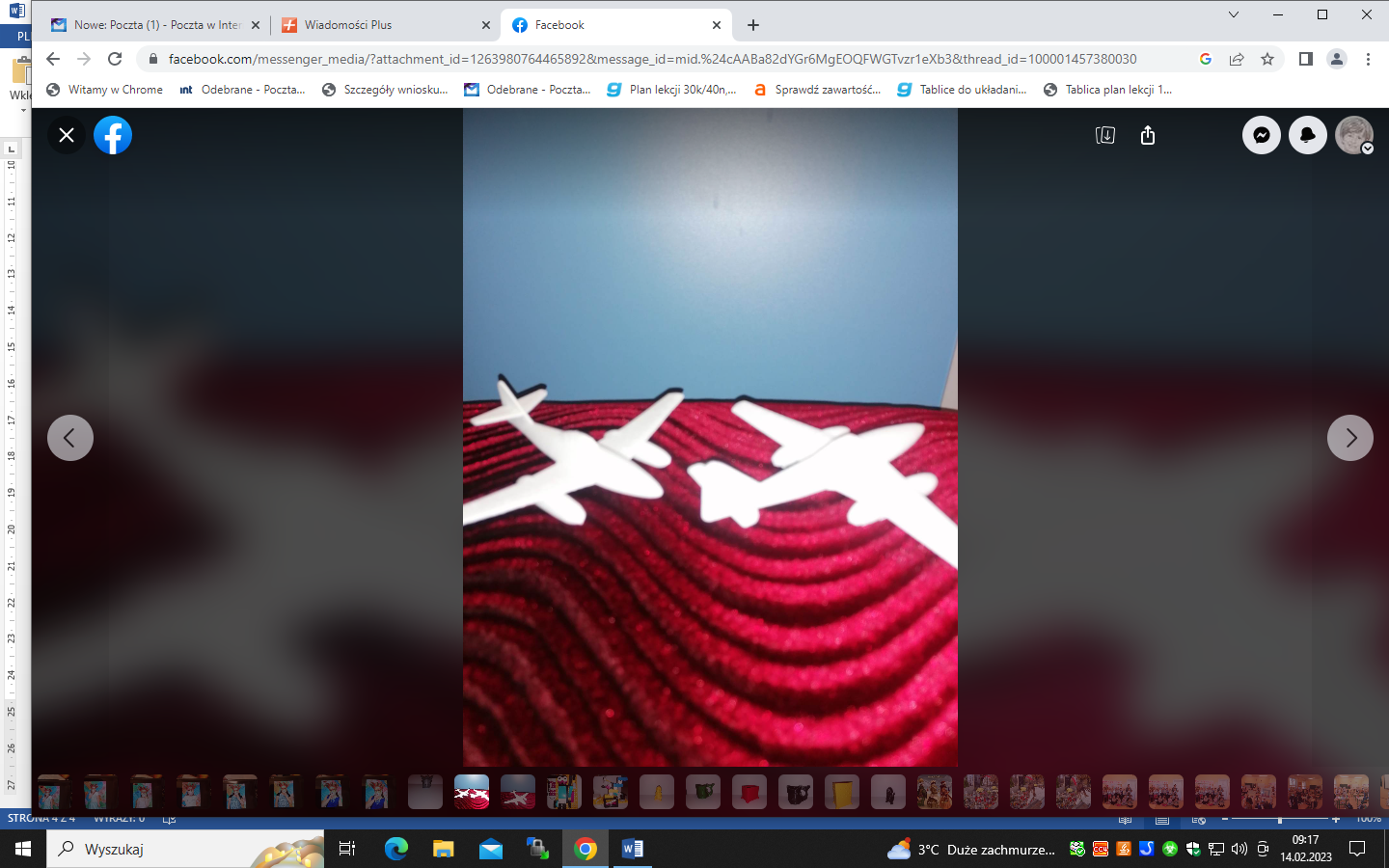 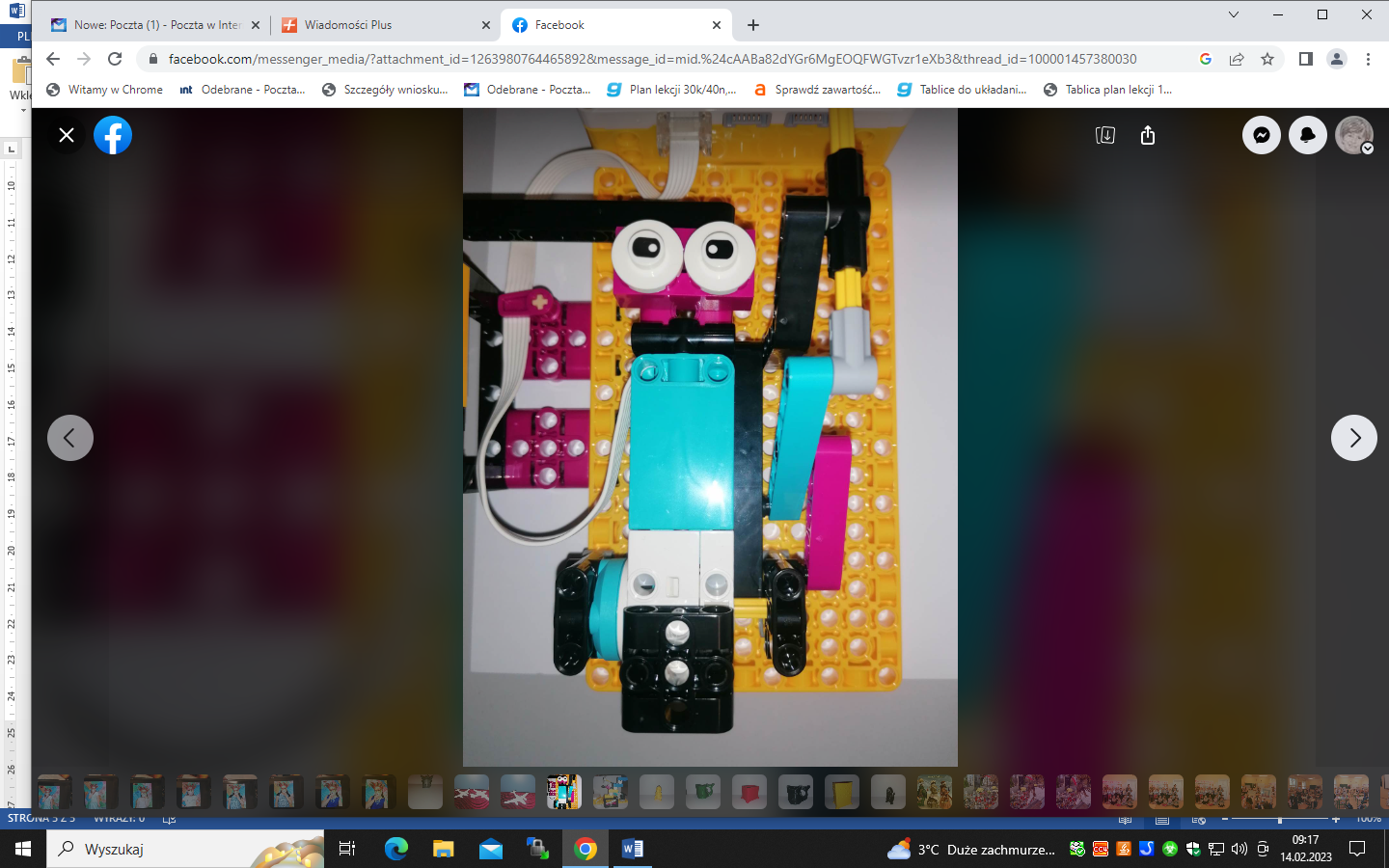 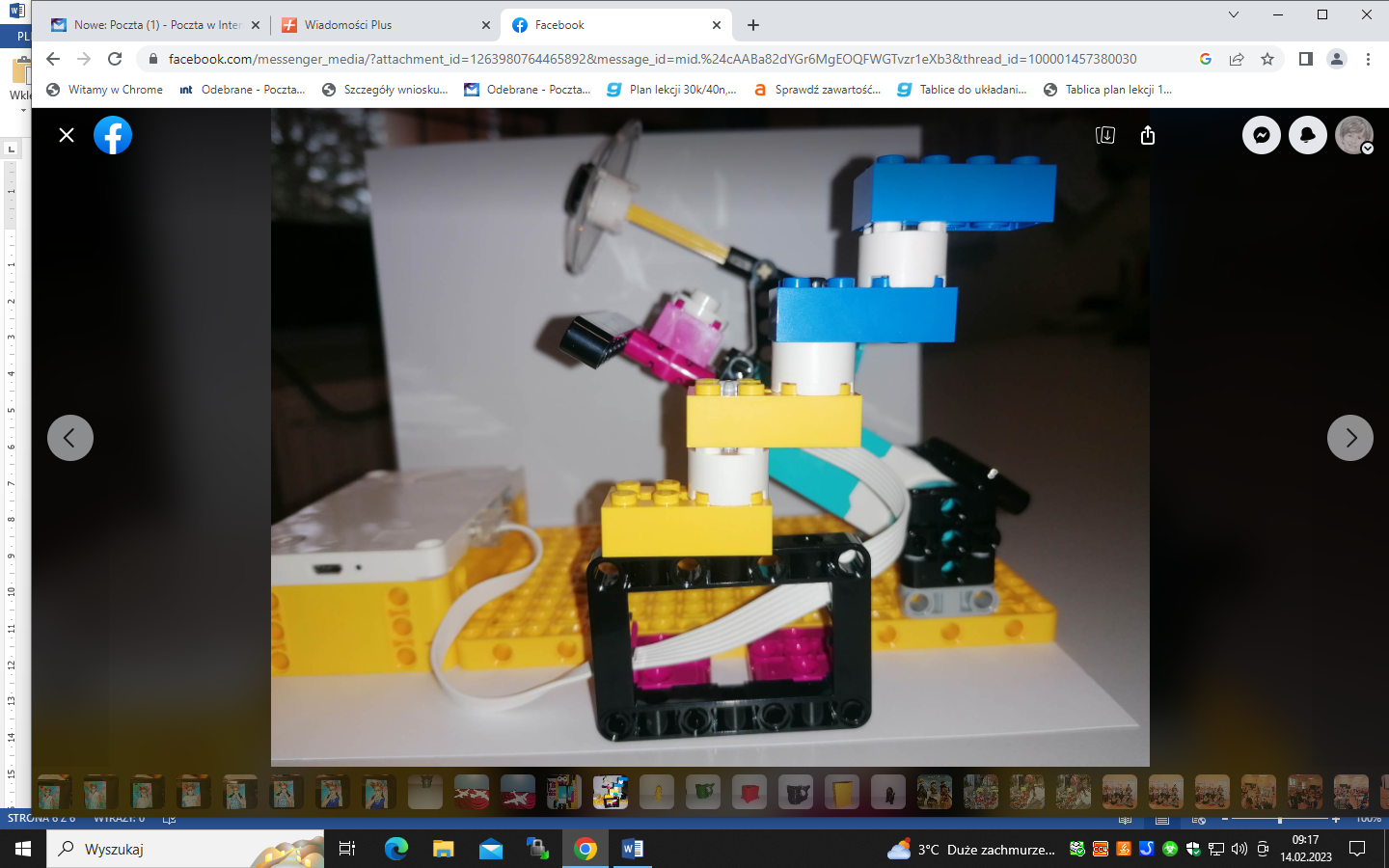 @LaboratoriaPrzyszlosci